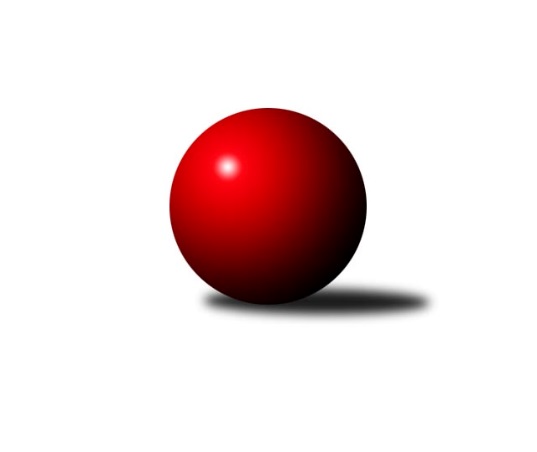 Č.2Ročník 2020/2021	5.5.2024 Středočeský krajský přebor I. třídy 2020/2021Statistika 2. kolaTabulka družstev:		družstvo	záp	výh	rem	proh	skore	sety	průměr	body	plné	dorážka	chyby	1.	TJ Sokol Červené Pečky A	2	2	0	0	12.0 : 4.0 	(16.5 : 7.5)	2590	4	1770	820	28	2.	KK Kosmonosy B	2	2	0	0	12.0 : 4.0 	(15.5 : 8.5)	2552	4	1771	781	37	3.	TJ Sokol Kolín B	2	1	1	0	10.0 : 6.0 	(15.0 : 9.0)	2505	3	1719	786	50	4.	KK SDS Sadská B	2	1	1	0	9.0 : 7.0 	(14.0 : 10.0)	2618	3	1806	812	29	5.	TJ Sokol Kostelec nad Černými lesy A	2	1	1	0	9.0 : 7.0 	(13.0 : 11.0)	2538	3	1741	798	38	6.	TJ Sokol Tehovec B	2	1	0	1	9.0 : 7.0 	(11.0 : 13.0)	2390	2	1672	719	47.5	7.	TJ Sparta Kutná Hora B	2	1	0	1	8.0 : 8.0 	(12.0 : 12.0)	2500	2	1765	735	47	8.	KK Kosmonosy C	2	1	0	1	7.0 : 9.0 	(9.5 : 14.5)	2458	2	1709	749	53.5	9.	KK Jiří Poděbrady B	2	0	1	1	7.0 : 9.0 	(11.0 : 13.0)	2565	1	1757	809	42	10.	KK Vlašim B	2	0	0	2	5.0 : 11.0 	(11.5 : 12.5)	2512	0	1771	742	47.5	11.	TJ Kovohutě Příbram B	2	0	0	2	4.0 : 12.0 	(10.0 : 14.0)	2305	0	1648	658	56	12.	TJ Sokol Benešov C	2	0	0	2	4.0 : 12.0 	(5.0 : 19.0)	2412	0	1697	715	43.5Tabulka doma:		družstvo	záp	výh	rem	proh	skore	sety	průměr	body	maximum	minimum	1.	KK SDS Sadská B	2	1	1	0	9.0 : 7.0 	(14.0 : 10.0)	2618	3	2678	2557	2.	TJ Sokol Červené Pečky A	1	1	0	0	6.0 : 2.0 	(10.0 : 2.0)	2626	2	2626	2626	3.	KK Kosmonosy B	1	1	0	0	6.0 : 2.0 	(8.5 : 3.5)	2609	2	2609	2609	4.	TJ Sparta Kutná Hora B	1	1	0	0	6.0 : 2.0 	(8.5 : 3.5)	2504	2	2504	2504	5.	TJ Sokol Kostelec nad Černými lesy A	1	1	0	0	5.0 : 3.0 	(8.0 : 4.0)	2545	2	2545	2545	6.	KK Kosmonosy C	1	1	0	0	5.0 : 3.0 	(6.0 : 6.0)	2530	2	2530	2530	7.	KK Jiří Poděbrady B	1	0	1	0	4.0 : 4.0 	(6.0 : 6.0)	2568	1	2568	2568	8.	TJ Sokol Kolín B	0	0	0	0	0.0 : 0.0 	(0.0 : 0.0)	0	0	0	0	9.	KK Vlašim B	1	0	0	1	2.0 : 6.0 	(5.5 : 6.5)	2542	0	2542	2542	10.	TJ Sokol Tehovec B	1	0	0	1	2.0 : 6.0 	(5.0 : 7.0)	2432	0	2432	2432	11.	TJ Sokol Benešov C	1	0	0	1	2.0 : 6.0 	(3.0 : 9.0)	2398	0	2398	2398	12.	TJ Kovohutě Příbram B	1	0	0	1	1.0 : 7.0 	(6.0 : 6.0)	2206	0	2206	2206Tabulka venku:		družstvo	záp	výh	rem	proh	skore	sety	průměr	body	maximum	minimum	1.	TJ Sokol Kolín B	2	1	1	0	10.0 : 6.0 	(15.0 : 9.0)	2505	3	2551	2459	2.	TJ Sokol Tehovec B	1	1	0	0	7.0 : 1.0 	(6.0 : 6.0)	2348	2	2348	2348	3.	KK Kosmonosy B	1	1	0	0	6.0 : 2.0 	(7.0 : 5.0)	2494	2	2494	2494	4.	TJ Sokol Červené Pečky A	1	1	0	0	6.0 : 2.0 	(6.5 : 5.5)	2553	2	2553	2553	5.	TJ Sokol Kostelec nad Černými lesy A	1	0	1	0	4.0 : 4.0 	(5.0 : 7.0)	2531	1	2531	2531	6.	KK SDS Sadská B	0	0	0	0	0.0 : 0.0 	(0.0 : 0.0)	0	0	0	0	7.	KK Vlašim B	1	0	0	1	3.0 : 5.0 	(6.0 : 6.0)	2482	0	2482	2482	8.	KK Jiří Poděbrady B	1	0	0	1	3.0 : 5.0 	(5.0 : 7.0)	2562	0	2562	2562	9.	TJ Kovohutě Příbram B	1	0	0	1	3.0 : 5.0 	(4.0 : 8.0)	2404	0	2404	2404	10.	TJ Sparta Kutná Hora B	1	0	0	1	2.0 : 6.0 	(3.5 : 8.5)	2495	0	2495	2495	11.	KK Kosmonosy C	1	0	0	1	2.0 : 6.0 	(3.5 : 8.5)	2386	0	2386	2386	12.	TJ Sokol Benešov C	1	0	0	1	2.0 : 6.0 	(2.0 : 10.0)	2425	0	2425	2425Tabulka podzimní části:		družstvo	záp	výh	rem	proh	skore	sety	průměr	body	doma	venku	1.	TJ Sokol Červené Pečky A	2	2	0	0	12.0 : 4.0 	(16.5 : 7.5)	2590	4 	1 	0 	0 	1 	0 	0	2.	KK Kosmonosy B	2	2	0	0	12.0 : 4.0 	(15.5 : 8.5)	2552	4 	1 	0 	0 	1 	0 	0	3.	TJ Sokol Kolín B	2	1	1	0	10.0 : 6.0 	(15.0 : 9.0)	2505	3 	0 	0 	0 	1 	1 	0	4.	KK SDS Sadská B	2	1	1	0	9.0 : 7.0 	(14.0 : 10.0)	2618	3 	1 	1 	0 	0 	0 	0	5.	TJ Sokol Kostelec nad Černými lesy A	2	1	1	0	9.0 : 7.0 	(13.0 : 11.0)	2538	3 	1 	0 	0 	0 	1 	0	6.	TJ Sokol Tehovec B	2	1	0	1	9.0 : 7.0 	(11.0 : 13.0)	2390	2 	0 	0 	1 	1 	0 	0	7.	TJ Sparta Kutná Hora B	2	1	0	1	8.0 : 8.0 	(12.0 : 12.0)	2500	2 	1 	0 	0 	0 	0 	1	8.	KK Kosmonosy C	2	1	0	1	7.0 : 9.0 	(9.5 : 14.5)	2458	2 	1 	0 	0 	0 	0 	1	9.	KK Jiří Poděbrady B	2	0	1	1	7.0 : 9.0 	(11.0 : 13.0)	2565	1 	0 	1 	0 	0 	0 	1	10.	KK Vlašim B	2	0	0	2	5.0 : 11.0 	(11.5 : 12.5)	2512	0 	0 	0 	1 	0 	0 	1	11.	TJ Kovohutě Příbram B	2	0	0	2	4.0 : 12.0 	(10.0 : 14.0)	2305	0 	0 	0 	1 	0 	0 	1	12.	TJ Sokol Benešov C	2	0	0	2	4.0 : 12.0 	(5.0 : 19.0)	2412	0 	0 	0 	1 	0 	0 	1Tabulka jarní části:		družstvo	záp	výh	rem	proh	skore	sety	průměr	body	doma	venku	1.	TJ Sokol Benešov C	0	0	0	0	0.0 : 0.0 	(0.0 : 0.0)	0	0 	0 	0 	0 	0 	0 	0 	2.	TJ Sokol Tehovec B	0	0	0	0	0.0 : 0.0 	(0.0 : 0.0)	0	0 	0 	0 	0 	0 	0 	0 	3.	KK SDS Sadská B	0	0	0	0	0.0 : 0.0 	(0.0 : 0.0)	0	0 	0 	0 	0 	0 	0 	0 	4.	KK Kosmonosy C	0	0	0	0	0.0 : 0.0 	(0.0 : 0.0)	0	0 	0 	0 	0 	0 	0 	0 	5.	TJ Sokol Kolín B	0	0	0	0	0.0 : 0.0 	(0.0 : 0.0)	0	0 	0 	0 	0 	0 	0 	0 	6.	KK Kosmonosy B	0	0	0	0	0.0 : 0.0 	(0.0 : 0.0)	0	0 	0 	0 	0 	0 	0 	0 	7.	TJ Kovohutě Příbram B	0	0	0	0	0.0 : 0.0 	(0.0 : 0.0)	0	0 	0 	0 	0 	0 	0 	0 	8.	KK Vlašim B	0	0	0	0	0.0 : 0.0 	(0.0 : 0.0)	0	0 	0 	0 	0 	0 	0 	0 	9.	TJ Sokol Červené Pečky A	0	0	0	0	0.0 : 0.0 	(0.0 : 0.0)	0	0 	0 	0 	0 	0 	0 	0 	10.	TJ Sokol Kostelec nad Černými lesy A	0	0	0	0	0.0 : 0.0 	(0.0 : 0.0)	0	0 	0 	0 	0 	0 	0 	0 	11.	TJ Sparta Kutná Hora B	0	0	0	0	0.0 : 0.0 	(0.0 : 0.0)	0	0 	0 	0 	0 	0 	0 	0 	12.	KK Jiří Poděbrady B	0	0	0	0	0.0 : 0.0 	(0.0 : 0.0)	0	0 	0 	0 	0 	0 	0 	0 Zisk bodů pro družstvo:		jméno hráče	družstvo	body	zápasy	v %	dílčí body	sety	v %	1.	Ondřej Šustr 	KK Jiří Poděbrady B 	2	/	2	(100%)	4	/	4	(100%)	2.	Pavel Hietenbal 	TJ Sokol Červené Pečky A 	2	/	2	(100%)	4	/	4	(100%)	3.	Jaroslav Hojka 	KK SDS Sadská B 	2	/	2	(100%)	4	/	4	(100%)	4.	Jan Renka st.	KK SDS Sadská B 	2	/	2	(100%)	4	/	4	(100%)	5.	Karel Dvořák 	TJ Sokol Červené Pečky A 	2	/	2	(100%)	4	/	4	(100%)	6.	Jonatán Mensatoris 	TJ Sokol Kolín B 	2	/	2	(100%)	3	/	4	(75%)	7.	Miroslav Drábek 	TJ Sokol Benešov C 	2	/	2	(100%)	3	/	4	(75%)	8.	Antonín Smrček 	TJ Sokol Červené Pečky A 	2	/	2	(100%)	3	/	4	(75%)	9.	Petr Novák 	KK Kosmonosy B 	2	/	2	(100%)	3	/	4	(75%)	10.	Hana Mlejnková 	KK Kosmonosy C 	2	/	2	(100%)	3	/	4	(75%)	11.	Václav Pufler 	TJ Sparta Kutná Hora B 	2	/	2	(100%)	3	/	4	(75%)	12.	Věroslav Řípa 	KK Kosmonosy B 	2	/	2	(100%)	3	/	4	(75%)	13.	František Zahajský 	TJ Sokol Kostelec nad Černými lesy A 	2	/	2	(100%)	3	/	4	(75%)	14.	Jan Cukr 	TJ Sokol Tehovec B 	2	/	2	(100%)	3	/	4	(75%)	15.	Milena Čapková 	TJ Kovohutě Příbram B 	2	/	2	(100%)	3	/	4	(75%)	16.	Jaroslav Kazda 	KK Jiří Poděbrady B 	2	/	2	(100%)	3	/	4	(75%)	17.	Michal Brachovec 	TJ Sokol Kostelec nad Černými lesy A 	2	/	2	(100%)	3	/	4	(75%)	18.	Jan Volhejn 	TJ Sokol Tehovec B 	2	/	2	(100%)	2	/	4	(50%)	19.	Ondrej Troják 	KK Kosmonosy B 	1	/	1	(100%)	2	/	2	(100%)	20.	Dalibor Mierva 	TJ Sokol Kolín B 	1	/	1	(100%)	2	/	2	(100%)	21.	Roman Weiss 	TJ Sokol Kolín B 	1	/	1	(100%)	2	/	2	(100%)	22.	Ladislav Hetcl ml.	TJ Sokol Kolín B 	1	/	1	(100%)	2	/	2	(100%)	23.	Břetislav Vystrčil 	KK Kosmonosy B 	1	/	1	(100%)	1.5	/	2	(75%)	24.	Bohumír Kopecký 	TJ Sparta Kutná Hora B 	1	/	1	(100%)	1	/	2	(50%)	25.	Miroslav Pessr 	KK Vlašim B 	1	/	1	(100%)	1	/	2	(50%)	26.	Miroslav Šplíchal 	TJ Sokol Kostelec nad Černými lesy A 	1	/	1	(100%)	1	/	2	(50%)	27.	Tomáš Bílek 	TJ Sokol Tehovec B 	1	/	1	(100%)	1	/	2	(50%)	28.	Zdeňka Vokolková 	TJ Sparta Kutná Hora B 	1	/	1	(100%)	1	/	2	(50%)	29.	Jiří Miláček 	KK SDS Sadská B 	1	/	2	(50%)	3	/	4	(75%)	30.	Pavel Vojta 	KK Vlašim B 	1	/	2	(50%)	3	/	4	(75%)	31.	Marek Náhlovský 	KK Kosmonosy B 	1	/	2	(50%)	3	/	4	(75%)	32.	Tomáš Hašek 	KK Vlašim B 	1	/	2	(50%)	3	/	4	(75%)	33.	Jiří Chaloupka 	TJ Sokol Tehovec B 	1	/	2	(50%)	3	/	4	(75%)	34.	Jaroslav Chmel 	TJ Kovohutě Příbram B 	1	/	2	(50%)	3	/	4	(75%)	35.	Agaton Plaňanský ml.	TJ Sokol Červené Pečky A 	1	/	2	(50%)	2.5	/	4	(63%)	36.	Adam Janda 	TJ Sparta Kutná Hora B 	1	/	2	(50%)	2.5	/	4	(63%)	37.	Ladislav Hetcl st.	TJ Sokol Kolín B 	1	/	2	(50%)	2	/	4	(50%)	38.	Pavel Kořínek 	TJ Sokol Červené Pečky A 	1	/	2	(50%)	2	/	4	(50%)	39.	Vladislav Pessr 	KK Vlašim B 	1	/	2	(50%)	2	/	4	(50%)	40.	Jindřiška Svobodová 	KK Kosmonosy C 	1	/	2	(50%)	2	/	4	(50%)	41.	Luboš Zajíček 	KK Vlašim B 	1	/	2	(50%)	2	/	4	(50%)	42.	Renáta Vystrčilová 	KK Kosmonosy C 	1	/	2	(50%)	2	/	4	(50%)	43.	Václav Kodet 	TJ Kovohutě Příbram B 	1	/	2	(50%)	2	/	4	(50%)	44.	Patrik Matějček 	TJ Sokol Kostelec nad Černými lesy A 	1	/	2	(50%)	2	/	4	(50%)	45.	Miloslav Budský 	TJ Sokol Kostelec nad Černými lesy A 	1	/	2	(50%)	2	/	4	(50%)	46.	Jan Poláček 	KK Jiří Poděbrady B 	1	/	2	(50%)	2	/	4	(50%)	47.	Jiří Halfar 	TJ Sparta Kutná Hora B 	1	/	2	(50%)	2	/	4	(50%)	48.	Karel Drábek 	TJ Sokol Benešov C 	1	/	2	(50%)	1	/	4	(25%)	49.	Rudolf Zborník 	TJ Sokol Kolín B 	1	/	2	(50%)	1	/	4	(25%)	50.	Tomáš Vavřinec 	TJ Sokol Tehovec B 	1	/	2	(50%)	1	/	4	(25%)	51.	Karel Palát 	TJ Sokol Benešov C 	1	/	2	(50%)	1	/	4	(25%)	52.	Jiří Řehoř 	KK Kosmonosy B 	1	/	2	(50%)	1	/	4	(25%)	53.	Vladislav Tajč 	KK Kosmonosy C 	1	/	2	(50%)	1	/	4	(25%)	54.	Jan Kumstát 	TJ Sokol Červené Pečky A 	0	/	1	(0%)	1	/	2	(50%)	55.	Ondřej Majerčík 	KK Kosmonosy B 	0	/	1	(0%)	1	/	2	(50%)	56.	Jaroslava Soukenková 	TJ Sokol Kostelec nad Černými lesy A 	0	/	1	(0%)	1	/	2	(50%)	57.	Jan Suchánek 	KK SDS Sadská B 	0	/	1	(0%)	1	/	2	(50%)	58.	Dušan Richter 	KK Jiří Poděbrady B 	0	/	1	(0%)	1	/	2	(50%)	59.	Jan Renka ml.	KK SDS Sadská B 	0	/	1	(0%)	1	/	2	(50%)	60.	Václav Šefl 	TJ Kovohutě Příbram B 	0	/	1	(0%)	1	/	2	(50%)	61.	Vladimír Klindera 	KK Jiří Poděbrady B 	0	/	1	(0%)	1	/	2	(50%)	62.	Vojtěch Bulíček 	TJ Sparta Kutná Hora B 	0	/	1	(0%)	1	/	2	(50%)	63.	Pavel Zimmerhakl 	KK Kosmonosy B 	0	/	1	(0%)	1	/	2	(50%)	64.	Marek Beňo 	TJ Sokol Kostelec nad Černými lesy A 	0	/	1	(0%)	1	/	2	(50%)	65.	Václav Pufler 	TJ Sparta Kutná Hora B 	0	/	1	(0%)	0.5	/	2	(25%)	66.	Simona Kačenová 	KK Vlašim B 	0	/	1	(0%)	0.5	/	2	(25%)	67.	Luboš Trna 	KK Vlašim B 	0	/	1	(0%)	0	/	2	(0%)	68.	Jitka Drábková 	TJ Sokol Benešov C 	0	/	1	(0%)	0	/	2	(0%)	69.	Petr Kříž 	TJ Kovohutě Příbram B 	0	/	1	(0%)	0	/	2	(0%)	70.	Martin Houfek 	KK Jiří Poděbrady B 	0	/	1	(0%)	0	/	2	(0%)	71.	Václav Hrouda 	TJ Sokol Tehovec B 	0	/	1	(0%)	0	/	2	(0%)	72.	Jiří Plešingr 	TJ Sokol Červené Pečky A 	0	/	1	(0%)	0	/	2	(0%)	73.	Josef Matoušek 	TJ Sokol Benešov C 	0	/	1	(0%)	0	/	2	(0%)	74.	Martin Malkovský 	TJ Sokol Kostelec nad Černými lesy A 	0	/	1	(0%)	0	/	2	(0%)	75.	Jitka Vacková 	KK Jiří Poděbrady B 	0	/	1	(0%)	0	/	2	(0%)	76.	Ladislav Žebrakovský 	TJ Sokol Benešov C 	0	/	1	(0%)	0	/	2	(0%)	77.	Ladislav Kalous 	TJ Sokol Benešov C 	0	/	1	(0%)	0	/	2	(0%)	78.	Leoš Chalupa 	KK Vlašim B 	0	/	1	(0%)	0	/	2	(0%)	79.	Marie Šturmová 	KK SDS Sadská B 	0	/	2	(0%)	1	/	4	(25%)	80.	Jiří Řehoř 	KK Kosmonosy C 	0	/	2	(0%)	1	/	4	(25%)	81.	Adéla Čákorová 	TJ Sokol Tehovec B 	0	/	2	(0%)	1	/	4	(25%)	82.	Pavel Holoubek 	TJ Sokol Kolín B 	0	/	2	(0%)	1	/	4	(25%)	83.	Lenka Klimčáková 	TJ Sparta Kutná Hora B 	0	/	2	(0%)	1	/	4	(25%)	84.	Vladimír Pergl 	TJ Kovohutě Příbram B 	0	/	2	(0%)	1	/	4	(25%)	85.	Filip Bajer 	KK Kosmonosy C 	0	/	2	(0%)	0.5	/	4	(13%)	86.	Václav Anděl 	KK Jiří Poděbrady B 	0	/	2	(0%)	0	/	4	(0%)	87.	David Dvořák 	TJ Sokol Benešov C 	0	/	2	(0%)	0	/	4	(0%)	88.	Miloš Brenning 	TJ Kovohutě Příbram B 	0	/	2	(0%)	0	/	4	(0%)	89.	Jan Svoboda 	KK SDS Sadská B 	0	/	2	(0%)	0	/	4	(0%)Průměry na kuželnách:		kuželna	průměr	plné	dorážka	chyby	výkon na hráče	1.	Poděbrady, 1-4	2574	1770	804	36.0	(429.1)	2.	Spartak Vlašim, 1-2	2547	1768	779	42.5	(424.6)	3.	KK Kosmonosy, 3-6	2529	1768	760	47.3	(421.5)	4.	TJ Sokol Červené Pečky, 1-2	2525	1746	779	29.0	(420.9)	5.	TJ Sokol Kostelec nad Černými lesy, 1-4	2474	1733	741	52.0	(412.4)	6.	TJ Sokol Tehovec, 1-2	2463	1712	751	45.0	(410.5)	7.	TJ Sparta Kutná Hora, 1-4	2445	1720	724	45.5	(407.5)	8.	Benešov, 1-4	2428	1689	739	53.0	(404.8)	9.	TJ Kovohutě Příbram, 1-2	2277	1605	672	49.5	(379.5)Nejlepší výkony na kuželnách:Poděbrady, 1-4KK SDS Sadská B	2678	1. kolo	Jiří Miláček 	KK SDS Sadská B	496	1. koloKK Jiří Poděbrady B	2568	2. kolo	Ondřej Šustr 	KK Jiří Poděbrady B	482	2. koloKK Jiří Poděbrady B	2562	1. kolo	Jan Renka st.	KK SDS Sadská B	471	1. koloKK SDS Sadská B	2557	2. kolo	Jan Renka st.	KK SDS Sadská B	470	2. koloTJ Sokol Kolín B	2551	2. kolo	Jaroslav Kazda 	KK Jiří Poděbrady B	463	2. koloTJ Sokol Kostelec nad Černými lesy A	2531	2. kolo	Jaroslav Hojka 	KK SDS Sadská B	462	1. kolo		. kolo	Jaroslav Kazda 	KK Jiří Poděbrady B	460	1. kolo		. kolo	Roman Weiss 	TJ Sokol Kolín B	457	2. kolo		. kolo	Ladislav Hetcl ml.	TJ Sokol Kolín B	454	2. kolo		. kolo	Václav Anděl 	KK Jiří Poděbrady B	451	1. koloSpartak Vlašim, 1-2TJ Sokol Červené Pečky A	2553	1. kolo	Agaton Plaňanský ml.	TJ Sokol Červené Pečky A	480	1. koloKK Vlašim B	2542	1. kolo	Pavel Hietenbal 	TJ Sokol Červené Pečky A	467	1. kolo		. kolo	Simona Kačenová 	KK Vlašim B	450	1. kolo		. kolo	Luboš Zajíček 	KK Vlašim B	447	1. kolo		. kolo	Pavel Vojta 	KK Vlašim B	436	1. kolo		. kolo	Karel Dvořák 	TJ Sokol Červené Pečky A	432	1. kolo		. kolo	Vladislav Pessr 	KK Vlašim B	422	1. kolo		. kolo	Antonín Smrček 	TJ Sokol Červené Pečky A	410	1. kolo		. kolo	Tomáš Hašek 	KK Vlašim B	403	1. kolo		. kolo	Pavel Kořínek 	TJ Sokol Červené Pečky A	399	1. koloKK Kosmonosy, 3-6KK Kosmonosy B	2609	2. kolo	Renáta Vystrčilová 	KK Kosmonosy C	453	2. koloKK Kosmonosy C	2530	2. kolo	Miroslav Pessr 	KK Vlašim B	453	2. koloTJ Sparta Kutná Hora B	2495	2. kolo	Břetislav Vystrčil 	KK Kosmonosy B	452	2. koloKK Vlašim B	2482	2. kolo	Jiří Řehoř 	KK Kosmonosy C	452	2. kolo		. kolo	Václav Pufler 	TJ Sparta Kutná Hora B	445	2. kolo		. kolo	Petr Novák 	KK Kosmonosy B	441	2. kolo		. kolo	Věroslav Řípa 	KK Kosmonosy B	441	2. kolo		. kolo	Vladislav Pessr 	KK Vlašim B	435	2. kolo		. kolo	Jiří Řehoř 	KK Kosmonosy B	431	2. kolo		. kolo	Václav Pufler 	TJ Sparta Kutná Hora B	430	2. koloTJ Sokol Červené Pečky, 1-2TJ Sokol Červené Pečky A	2626	2. kolo	Pavel Kořínek 	TJ Sokol Červené Pečky A	470	2. koloTJ Sokol Benešov C	2425	2. kolo	Antonín Smrček 	TJ Sokol Červené Pečky A	457	2. kolo		. kolo	Karel Drábek 	TJ Sokol Benešov C	454	2. kolo		. kolo	Miroslav Drábek 	TJ Sokol Benešov C	437	2. kolo		. kolo	Agaton Plaňanský ml.	TJ Sokol Červené Pečky A	432	2. kolo		. kolo	Pavel Hietenbal 	TJ Sokol Červené Pečky A	425	2. kolo		. kolo	Karel Dvořák 	TJ Sokol Červené Pečky A	423	2. kolo		. kolo	Jan Kumstát 	TJ Sokol Červené Pečky A	419	2. kolo		. kolo	Karel Palát 	TJ Sokol Benešov C	401	2. kolo		. kolo	David Dvořák 	TJ Sokol Benešov C	392	2. koloTJ Sokol Kostelec nad Černými lesy, 1-4TJ Sokol Kostelec nad Černými lesy A	2545	1. kolo	Michal Brachovec 	TJ Sokol Kostelec nad Černými lesy A	467	1. koloTJ Kovohutě Příbram B	2404	1. kolo	Miloslav Budský 	TJ Sokol Kostelec nad Černými lesy A	430	1. kolo		. kolo	František Zahajský 	TJ Sokol Kostelec nad Černými lesy A	429	1. kolo		. kolo	Jaroslav Chmel 	TJ Kovohutě Příbram B	426	1. kolo		. kolo	Milena Čapková 	TJ Kovohutě Příbram B	418	1. kolo		. kolo	Patrik Matějček 	TJ Sokol Kostelec nad Černými lesy A	413	1. kolo		. kolo	Jaroslava Soukenková 	TJ Sokol Kostelec nad Černými lesy A	412	1. kolo		. kolo	Petr Kříž 	TJ Kovohutě Příbram B	411	1. kolo		. kolo	Václav Kodet 	TJ Kovohutě Příbram B	410	1. kolo		. kolo	Marek Beňo 	TJ Sokol Kostelec nad Černými lesy A	394	1. koloTJ Sokol Tehovec, 1-2KK Kosmonosy B	2494	1. kolo	Jan Cukr 	TJ Sokol Tehovec B	431	1. koloTJ Sokol Tehovec B	2432	1. kolo	Petr Novák 	KK Kosmonosy B	431	1. kolo		. kolo	Věroslav Řípa 	KK Kosmonosy B	428	1. kolo		. kolo	Marek Náhlovský 	KK Kosmonosy B	427	1. kolo		. kolo	Ondrej Troják 	KK Kosmonosy B	426	1. kolo		. kolo	Jiří Chaloupka 	TJ Sokol Tehovec B	414	1. kolo		. kolo	Adéla Čákorová 	TJ Sokol Tehovec B	406	1. kolo		. kolo	Jan Volhejn 	TJ Sokol Tehovec B	397	1. kolo		. kolo	Tomáš Vavřinec 	TJ Sokol Tehovec B	396	1. kolo		. kolo	Ondřej Majerčík 	KK Kosmonosy B	391	1. koloTJ Sparta Kutná Hora, 1-4TJ Sparta Kutná Hora B	2504	1. kolo	Václav Pufler 	TJ Sparta Kutná Hora B	448	1. koloKK Kosmonosy C	2386	1. kolo	Adam Janda 	TJ Sparta Kutná Hora B	433	1. kolo		. kolo	Zdeňka Vokolková 	TJ Sparta Kutná Hora B	422	1. kolo		. kolo	Jiří Halfar 	TJ Sparta Kutná Hora B	419	1. kolo		. kolo	Jindřiška Svobodová 	KK Kosmonosy C	415	1. kolo		. kolo	Hana Mlejnková 	KK Kosmonosy C	400	1. kolo		. kolo	Vojtěch Bulíček 	TJ Sparta Kutná Hora B	398	1. kolo		. kolo	Renáta Vystrčilová 	KK Kosmonosy C	398	1. kolo		. kolo	Jiří Řehoř 	KK Kosmonosy C	392	1. kolo		. kolo	Filip Bajer 	KK Kosmonosy C	392	1. koloBenešov, 1-4TJ Sokol Kolín B	2459	1. kolo	Miroslav Drábek 	TJ Sokol Benešov C	464	1. koloTJ Sokol Benešov C	2398	1. kolo	Dalibor Mierva 	TJ Sokol Kolín B	456	1. kolo		. kolo	Roman Weiss 	TJ Sokol Kolín B	441	1. kolo		. kolo	Ladislav Kalous 	TJ Sokol Benešov C	433	1. kolo		. kolo	Ladislav Hetcl st.	TJ Sokol Kolín B	422	1. kolo		. kolo	Jonatán Mensatoris 	TJ Sokol Kolín B	411	1. kolo		. kolo	Karel Drábek 	TJ Sokol Benešov C	402	1. kolo		. kolo	Karel Palát 	TJ Sokol Benešov C	378	1. kolo		. kolo	Rudolf Zborník 	TJ Sokol Kolín B	367	1. kolo		. kolo	Jitka Drábková 	TJ Sokol Benešov C	364	1. koloTJ Kovohutě Příbram, 1-2TJ Sokol Tehovec B	2348	2. kolo	Jan Volhejn 	TJ Sokol Tehovec B	433	2. koloTJ Kovohutě Příbram B	2206	2. kolo	Václav Šefl 	TJ Kovohutě Příbram B	417	2. kolo		. kolo	Jiří Chaloupka 	TJ Sokol Tehovec B	400	2. kolo		. kolo	Milena Čapková 	TJ Kovohutě Příbram B	396	2. kolo		. kolo	Tomáš Vavřinec 	TJ Sokol Tehovec B	387	2. kolo		. kolo	Jan Cukr 	TJ Sokol Tehovec B	383	2. kolo		. kolo	Jaroslav Chmel 	TJ Kovohutě Příbram B	381	2. kolo		. kolo	Tomáš Bílek 	TJ Sokol Tehovec B	374	2. kolo		. kolo	Adéla Čákorová 	TJ Sokol Tehovec B	371	2. kolo		. kolo	Václav Kodet 	TJ Kovohutě Příbram B	366	2. koloČetnost výsledků:	6.0 : 2.0	3x	5.0 : 3.0	3x	4.0 : 4.0	2x	2.0 : 6.0	3x	1.0 : 7.0	1x